Sorumluİlgili Doküman/Mevzuatİş Akış AdımlarıBİKİdari ve Mali İşler Daire Başkanlığıİdari ve Mali İşler Daire Başkanlığıİdari ve Mali İşler Daire Başkanlığıİdari ve Mali İşler Daire Başkanlığıİdari ve Mali İşler Daire BaşkanlığıStrateji Geliştirme Daire Başkanlığı5018 sayılı Kamu Mali Yönetim ve Kontrol Kanunu (Kamu İhale Kanununa Tabi Olmayan Harcamalar) 		HAYIR   EVET	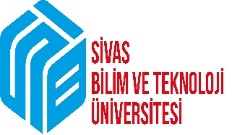 T.C.SİVAS BİLİM VE TEKNOLOJİ ÜNİVERSİTESİİDARİ VE MALİ İŞLER DAİRE BAŞKANLIĞI SATIN ALMA ŞUBE MÜDÜRLÜĞÜİHALE İLAN ÖDEMELERİDok.No:İMİD-13İHALE İLAN ÖDEMELERİİlk Yayın Tar.:İHALE İLAN ÖDEMELERİRev.No/Tar.: [@revizyon]İHALE İLAN ÖDEMELERİSayfa:1/1HAZIRLAYANKONTROL EDENONAYLAYANİsa TAŞBilgisayar İşletmeniBülent KONAKDaire Başkanı       Dr. Öğretim Üyesi Fatih ÖLMEZ Öğretim Üyesi 